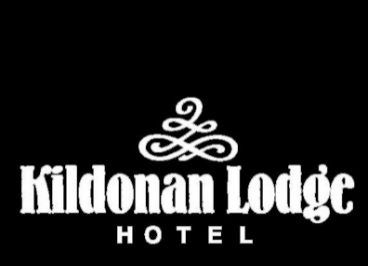 StartersFreshly prepared seasonal Soup of the Day served with homemade bread roll (V)Traditional Scottish Haggis, neeps and tatties with Whisky cream sauce (can be served as a main)Scottish Smoked Salmon with capers, lemon oil and homemade bread rollGrilled Goat’s Cheese glazed with honey and rosemary on a bed of beetroot saladSalmon and crab Fish Cake served with Garlic and Herb MayoAvocado and Prawn salad with spicy marie rose sauceTraditional Cullen SkinkMainsHomemade beef Burger with baby gem lettuce, tomato, onion rings and hand cutchunky chipsPrawn and Pancetta Linguine with spinach and white wine sauceTraditional Spaghetti Bolognese topped with parmesan shavingsHomemade Beer battered Haddock with hand cut chunky chips, mushy peas andhomemade tartar sauceGrilled Peppers stuffed with mushroom and onion risotto with a balsamic glazePan seared Seabass with baby potatoes, asparagus and cherry tomatoes8oz Sirloin Steak with hand cut chunky chips or baby potatoes, confit of mushroom and Charlotte onionsBrandy and peppercorn sauce or Brandy and cream sauceDessertsHomemade Sticky Toffee Pudding, butterscotch sauce and Arran salted caramel ice creamSelection of Arran Traditional Ice Creams*Selection of Mature Scottish Cheeses served with red onion chutney, grapes and homemade oatcakesChocolate and Almond Tarte served with vanilla ice cream